2016FlokkurA4.1 - Grein birt í ISI-tímariti með háan áhrifastuðul og í tímariti sem raðast í A-flokk skv. ERIHUpplýsingar um ritverk, erindi, stjórnun...Balloon-borne measurement of the aerosol size distribution from an Icelandic flood basalt eruption. Höf.: D. Vignelles, T.J. Roberts, E. Carboni, E. Ilyinskaya, M. Pfeffer, P. Dagsson Waldhauserova, A. Schmidt , G. Berthet, F. Jegou, J.-B. Renard, H. Ólafsson, B. Bergsson, R. Yeo, N. Fannar Reynisson, R.G. Grainger, B. Galle, V. Conde, S. Arellano, T. Lurton, B. Coute, Vincent Duverger. Earth and Planetary Science Letters 453 (2016) 252–259Útgáfuár2016Athugasemdir starfsmannshttp://haraldurolafsson.com/sites/default/files/A%20%20%20EARTH%20PLANET%20SCI%20LETT%202016%20-%20Balloon-borne%20measurement%20of%20the%20aerosol%20size%20distribution%20from%20an%20Icelandic%20flood%20basalt%20eruption.pdfFlokkurA4.2 - Aðrar greinar í ISI tímaritum, greinar í B-flokki skv. ERIH eða greinar sem fá 1. einkunn í könnun fyrir tímaritUpplýsingar um ritverk, erindi, stjórnun...LOAC: a small aerosol optical counter/sizer for ground-based and balloon measurements of the size distribution and nature of atmospheric particles – Part 1: Principle of measurements and instrument evaluation. Höf.: Jean-Baptiste Renard1 , François Dulac2 , Gwenaël Berthet1 , Thibaut Lurton1 , Damien Vignelles1 , Fabrice Jégou1 , Thierry Tonnelier3 , Matthieu Jeannot1,4 , Benoit Couté1 , Rony Akiki3 , Nicolas Verdier5 , Marc Mallet6 , François Gensdarmes7 , Patrick Charpentier8 , Samuel Mesmin8 , Vincent Duverger1 , Jean-Charles Dupont9 , Thierry Elias10, Vincent Crenn2 , Jean Sciare2 , Paul Zieger11, Matthew Salter11, Tjarda Roberts1 , Jérôme Giacomoni4 , Matthieu Gobbi4 , Eric Hamonou2 , Haraldur Olafsson12, Pavla Dagsson-Waldhauserova12,13, Claude Camy-Peyret14 , Christophe Mazel15, Thierry Décamps15, Martin Piringer16, Jérémy Surcin1 , and Daniel Daugeron17. ATMOSPHERIC MEASUREMENT TECHNIQUES 2016, 9, P.1721-1742.Útgáfuár2016Athugasemdir starfsmannshttp://haraldurolafsson.com/sites/default/files/A%20%20LOAC%20a%20small%20aerosol%20optical%20countersizer%20for%20ground-based%20and%20balloon%20measurements%20of%20the%20size%20distribution%20and%20nature%20of%20atmospheric%20particles%20%E2%80%93%20Part%201%20%20ATMOSPHERIC%20MEASUREMENT%20TECHNIQUES%202016.pdfFlokkurA4.2 - Aðrar greinar í ISI tímaritum, greinar í B-flokki skv. ERIH eða greinar sem fá 1. einkunn í könnun fyrir tímaritUpplýsingar um ritverk, erindi, stjórnun...The Spatial Variation of Dust Particulate Matter Concentrations during Two Icelandic Dust Storms in 2015. Höf.: Pavla Dagsson-Waldhauserova, Agnes Ösp Magnúsdóttir, Haraldur Ólafsson og Ólafur Arnalds. Atmosphere 2016, 7, 77; doi:10.3390/atmos7060077Útgáfuár2016Athugasemdir starfsmannshttp://haraldurolafsson.com/sites/default/files/A%20%20%20ATMOSPHERE%202016%20-%20The%20Spatial%20Variation%20of%20Dust%20Particulate%20Matter%20Concentrations%20during%20Two%20Icelandic%20Dust%20Storms%20in%202015.pdfFlokkurA4.2 - Aðrar greinar í ISI tímaritum, greinar í B-flokki skv. ERIH eða greinar sem fá 1. einkunn í könnun fyrir tímaritUpplýsingar um ritverk, erindi, stjórnun...The Icelandic volcanic aeolian environment: Processes and impacts — A review. Höfundar: Pavla Dagsson Waldhauserova, Ólafur Arnalds, Haraldur Ólafsson. Aeolian Research 20 (2016) 176–195Útgáfuár2016Athugasemdir starfsmannshttp://haraldurolafsson.com/sites/default/files/A%20%20%20AEOL%20RES%202016%20-%20The%20Icelandic%20volcanic%20aeolian%20environment%20Processes%20and%20impacts%20-%20A%20review.pdfFlokkurA4.2 - Aðrar greinar í ISI tímaritum, greinar í B-flokki skv. ERIH eða greinar sem fá 1. einkunn í könnun fyrir tímaritUpplýsingar um ritverk, erindi, stjórnun...LOAC: a small aerosol optical counter/sizer for ground-based and balloon measurements of the size distribution and nature of atmospheric particles – Part 2: First results from balloon and unmanned aerial vehicle flights. Höf.: Jean-Baptiste Renard1 , François Dulac2 , Gwenaël Berthet1 , Thibaut Lurton1 , Damien Vignelles1 , Fabrice Jégou1 , Thierry Tonnelier3 , Matthieu Jeannot1 , Benoit Couté1 , Rony Akiki3 , Nicolas Verdier5 , Marc Mallet6 , François Gensdarmes7 , Patrick Charpentier8 , Samuel Mesmin8 , Vincent Duverger1 , Jean-Charles Dupont9 , Thierry Elias10, Vincent Crenn2 , Jean Sciare2 , Paul Zieger11, Matthew Salter11, Tjarda Roberts1 , Jérôme Giacomoni4 , Matthieu Gobbi4 , Eric Hamonou2 , Haraldur Olafsson12, Pavla Dagsson-Waldhauserova12,13, Claude Camy-Peyret14 , Christophe Mazel15, Thierry Décamps15, Martin Piringer16, Jérémy Surcin1 , and Daniel Daugeron17 ATMOSPHERIC MEASUREMENT TECHNIQUES 2016, VOL 9 PP. P. 3673 - 3686Útgáfuár2016Athugasemdir starfsmannshttp://haraldurolafsson.com/sites/default/files/A%20%20%20ATMOS%20MEAS%20TECH%202016%20-%20LOAC%20%20A%20small%20aerosol%20optical%20counter%20and%20sizer%20-%20Part%202%20%20First%20results%20from%20balloon%20and%20unmanned%20aerial%20vehicle%20flights%20.pdfReiknuð stigÍ matiFlokkurA4.2 - Aðrar greinar í ISI tímaritum, greinar í B-flokki skv. ERIH eða greinar sem fá 1. einkunn í könnun fyrir tímaritUpplýsingar um ritverk, erindi, stjórnun...The atmosphere over mountainous regions. Stuttgrein í Frontiers in Atmospheric Sciences. Höf.: M. Texeira, D. Kirshbaum, H. Ólafsson, P. Sheridan & I. Stiperski. Front. Earth Sci., 09 September 2016 https://doi.org/10.3389/feart.2016.00084Útgáfuár2016Athugasemdir starfsmannshttp://journal.frontiersin.org/article/10.3389/feart.2016.00084/fullFlokkurA4.3 - Greinar tímaritum í C- flokki í ERIH og greinar sem fá 2. einkunn í könnun fyrir tímaritUpplýsingar um ritverk, erindi, stjórnun...Vindáttarbreytingar. Höf.: Haraldur Ólafsson. Náttúrufræðingurinn 86 (1–2), bls. 52–55, 2016Útgáfuár2016Athugasemdir starfsmannshttp://haraldurolafsson.com/sites/default/files/O%20%20%20N%C3%81TT%C3%9ARUFR%C3%86%C3%90INGURINN%202016%20-%20Vind%C3%A1ttarbreytingar.pdfFlokkurA6.2 - Opinber boðsfyrirlestur við erlendan háskólaUpplýsingar um ritverk, erindi, stjórnun...Hvilke data trenger vi for finskala simuleringer? Boðsfyrirlestur á þingi Norska jarðeðlisfræðifélagsins í Osló 20. september 2016.Útgáfuár2016Athugasemdir starfsmannsHÓ var boðið og allur kostnaður greiddur. Það kemur aðeins fram í dagskrá að því leyti að ræðutími er lengri og erindi í upphafi setu.Fylgiskjal http://ugla.hi.is/ferillstarfa/view/getFile.php?id=49696FlokkurA6.2 - Opinber boðsfyrirlestur við erlendan háskólaUpplýsingar um ritverk, erindi, stjórnun...Ways forward in high-resolution atmospheric simulations and how to succeed in science. Boðserindi á þingi sem Kínverska veðurstofan hélt í Shanghai 31.10.2016 - 01.11.2016Útgáfuár2016Athugasemdir starfsmannsUm er að ræða ráðstefnu sem Rannsóknastofnun Kínversku veðurstofunnar stendur fyrir þar sem nokkrum erlendum fyrirlesurum er boðið.Fylgiskjal http://ugla.hi.is/ferillstarfa/view/getFile.php?id=49772FlokkurA6.3 - Erindi á alþjóðlegri ráðstefnuUpplýsingar um ritverk, erindi, stjórnun...The most unusual dust event cases from Iceland Pavla Dagsson Waldhauserova, Olafur Arnalds, Haraldur Olafsson, Outi Meinander, and Maria Gritsevic. Erindi á Ársþingi EGU í Vín 18.-22. apríl 2016.Útgáfuár2016Athugasemdir starfsmannsPDW var nemi og flutti erindið sem var byggt á doktorsritgerðinni m.m.Fylgiskjal http://ugla.hi.is/ferillstarfa/view/getFile.php?id=49564FlokkurA6.3 - Erindi á alþjóðlegri ráðstefnuUpplýsingar um ritverk, erindi, stjórnun...Mesoscale flows and climate variability Haraldur Ólafsson, Bolli Pálmason, Anne Vary, Camille Schettino, Aurelien Thomas, Guðrún Nína Petersen, and Hálfdán Ágústsson. Erindi á Ársþingi EGU í Vín 21. apríl 2016.Útgáfuár2016Athugasemdir starfsmannsHÓ flutti erindiFylgiskjal http://ugla.hi.is/ferillstarfa/view/getFile.php?id=49557FlokkurA6.4 - Erindi á innlendri ráðstefnuUpplýsingar um ritverk, erindi, stjórnun...Hitahvörf yfir Íslandi. HÓ flutti erindi á þingi Veðurfræðifélagsins 14.06.2016.Útgáfuár2016Fylgiskjal http://ugla.hi.is/ferillstarfa/view/getFile.php?id=49585FlokkurA6.4 - Erindi á innlendri ráðstefnuUpplýsingar um ritverk, erindi, stjórnun...Snýst hann? Haraldur Ólafsson flutti erindi á þingi Veðurfræðifélagsins, 14.12.2016.Útgáfuár2016Fylgiskjal http://ugla.hi.is/ferillstarfa/view/getFile.php?id=49583FlokkurA6.4 - Erindi á innlendri ráðstefnuUpplýsingar um ritverk, erindi, stjórnun...Margslungin áhrif gróðurs á veður og veðurfar. Erindi á ráðstefnu Skógræktar ríkisins "Tímavélin hans Jóns, skógurinn og tíminn" sem haldin var á Egilsstöðum 20. janúar 2016Útgáfuár2016Fylgiskjal http://ugla.hi.is/ferillstarfa/view/getFile.php?id=49686FlokkurA6.4 - Erindi á innlendri ráðstefnuUpplýsingar um ritverk, erindi, stjórnun...Óveður á Íslandi og í Færeyjum. Erindi á "Frændafundur 9. Íslensk/færeysk ráðstefna" í Háskóla Íslands 26. ágúst 2016Útgáfuár2016Athugasemdir starfsmannsKannski er dónalegt (eða einmitt ekki) að kalla þetta "innlenda" ráðstefnu en ekki "alþjóðlega".Fylgiskjal http://ugla.hi.is/ferillstarfa/view/getFile.php?id=49690FlokkurA6.5 - Erindi á fræðilegu málþingi, málstofu eða fundi fyrir faghópaUpplýsingar um ritverk, erindi, stjórnun...Fjögur erindi á "Indian Ocean African Island Operational NWP and EWS Workshop", Seychelleeyjum 23.-26. Febrúar 2016.Útgáfuár2016Fylgiskjal http://ugla.hi.is/ferillstarfa/view/getFile.php?id=49741FlokkurA6.6 - Veggspjald á alþjóðlegri ráðstefnuUpplýsingar um ritverk, erindi, stjórnun...kkÚtgáfuár2016FlokkurA6.6 - Veggspjald á alþjóðlegri ráðstefnuUpplýsingar um ritverk, erindi, stjórnun...An orographic flow diagramme Marius Opsanger Jonassen, Haraldur Ólafsson, and Hálfdán Ágústsson. Veggspjald á Ársþingi EGU í Vín 18.-22. apríl 2016.Útgáfuár2016Fylgiskjal http://ugla.hi.is/ferillstarfa/view/getFile.php?id=49549FlokkurA6.6 - Veggspjald á alþjóðlegri ráðstefnuUpplýsingar um ritverk, erindi, stjórnun...In situ measurement of the Icelandic Holuhraun/ Bárðarbunga volcanic plume in an early “young state” using a LOAC Damien Vignelles, Tjarda Roberts, Elisa Carboni, Evgenia Ilyinskaya, Pavla Dagsson Waldhauserovà, Gwenael Berthet, Fabrice Jegou, Jean Baptiste Renard, Haraldur Olafsson, Baldur Bergsson, Richard Yeo, Njall Fannar Reynisson, Roy Grainger, Melissa Pfeffer, Thibaut Lurton, Vincent Duverger, and Benoit Coute. Veggspjald á Ársþingi EGU í Vín 18.-22. apríl 2016.Útgáfuár2016Athugasemdir starfsmannsDV er dr.nemiFylgiskjal http://ugla.hi.is/ferillstarfa/view/getFile.php?id=49544FlokkurA6.6 - Veggspjald á alþjóðlegri ráðstefnuUpplýsingar um ritverk, erindi, stjórnun...Climatology of fog in SW-Iceland Aurelio Barranco and Haraldur Ólafsson Veggspjald á Ársþingi EGU í Vín 18.-22. apríl 2016.Útgáfuár2016Athugasemdir starfsmannsAB er dr.nemiFylgiskjal http://ugla.hi.is/ferillstarfa/view/getFile.php?id=49547FlokkurA6.6 - Veggspjald á alþjóðlegri ráðstefnuUpplýsingar um ritverk, erindi, stjórnun...The Thorbex precipitation experiment Guðrún Nína Petersen, Hálfdán Ágústsson, Haraldur Ólafsson, and Þórður Arason. Veggspjald á Ársþingi EGU í Vín 18.-22. apríl 2016.Útgáfuár2016Fylgiskjal http://ugla.hi.is/ferillstarfa/view/getFile.php?id=49550FlokkurA6.6 - Veggspjald á alþjóðlegri ráðstefnuUpplýsingar um ritverk, erindi, stjórnun...The Brusi Experiment - Precipitation in the complex terrain of E-Iceland Gabriel Sattig, Guðrún Nína Petersen, Haraldur Ólafsson, Þórður Arason, and Sveinn Bryjólfsson. Veggspjald á Ársþingi EGU í Vín 18.-22. apríl 2016.Útgáfuár2016Athugasemdir starfsmannsGS er nemiFylgiskjal http://ugla.hi.is/ferillstarfa/view/getFile.php?id=49551FlokkurA6.6 - Veggspjald á alþjóðlegri ráðstefnuUpplýsingar um ritverk, erindi, stjórnun...First results of tropospheric and stratospheric aerosols measurements during the Iceland Polar Vortex 2016 (IPV2016) campaign Haraldur Ólafsson, Jean-Baptiste Renard, Gwenaël Berthet, Vincent Duverger, and Damien Vignelles. Veggspjald á Ársþingi EGU í Vín 18.-22. apríl 2016.Útgáfuár2016Fylgiskjal http://ugla.hi.is/ferillstarfa/view/getFile.php?id=49552FlokkurA6.6 - Veggspjald á alþjóðlegri ráðstefnuUpplýsingar um ritverk, erindi, stjórnun...Fequency of winds in various terrain Guðrún Nína Petersen and Haraldur Ólafsson Veggspjald á Ársþingi EGU í Vín 18.-22. apríl 2016.Útgáfuár2016Fylgiskjal http://ugla.hi.is/ferillstarfa/view/getFile.php?id=49553FlokkurA6.6 - Veggspjald á alþjóðlegri ráðstefnuUpplýsingar um ritverk, erindi, stjórnun...Persistency in monthly mean temperatures in Europe Dubravka Rasol and Haraldur Ólafsson. Veggspjald á Ársþingi EGU í Vín 18.-22. apríl 2016.Útgáfuár2016Fylgiskjal http://ugla.hi.is/ferillstarfa/view/getFile.php?id=49558FlokkurA6.6 - Veggspjald á alþjóðlegri ráðstefnuUpplýsingar um ritverk, erindi, stjórnun...Comparison of winds retrieved by radar and by radiosondes Anne Vary, Haraldur Ólafsson, Guðrún Nína Petersen, Bolli Pálmason, and Richard Yeo. Veggspjald á Ársþingi EGU í Vín 18.-22. apríl 2016.Útgáfuár2016Athugasemdir starfsmannsAV er nemiFylgiskjal http://ugla.hi.is/ferillstarfa/view/getFile.php?id=49561FlokkurA6.6 - Veggspjald á alþjóðlegri ráðstefnuUpplýsingar um ritverk, erindi, stjórnun...Assessment of Iceland as a dust source Ólafur Arnalds, Haraldur Ólafsson, and Pavla Dagsson-Waldhauserova. Veggspjald á Ársþingi EGU í Vín 18.-22. apríl 2016.Útgáfuár2016Fylgiskjal http://ugla.hi.is/ferillstarfa/view/getFile.php?id=49567FlokkurA7.2 - Ritstjóri bókarUpplýsingar um ritverk, erindi, stjórnun...The atmosphere over mountainous regions. Ritstj.: Miguel Texeira, Daniel Kirshbaum, Haraldur Ólafsson, Peter Sheridan og Ivana Stiperski. Útg.: Frontiers (http://home.frontiersin.org/), Feb. 2016, 160 bls. http://haraldurolafsson.com/sites/default/files/Ao%20%20FRONT%20ATMOS%20SCI%20-%20The%20Atmosphere%20over%20Mountainous%20Regions%20.PDFÚtgáfuár2016Athugasemdir starfsmannshttp://haraldurolafsson.com/sites/default/files/Ao%20%20FRONT%20ATMOS%20SCI%20-%20The%20Atmosphere%20over%20Mountainous%20Regions%20.PDFFlokkurD1 - Skipulagning alþjóðlegrar vísindaráðstefnuUpplýsingar um ritverk, erindi, stjórnun...Setustjóri á Ársþingi Evrópska jarðvísindafélagsins í Vínarborg í apríl 2016Útgáfuár2016Fylgiskjal http://ugla.hi.is/ferillstarfa/view/getFile.php?id=49774FlokkurD3 - Seta í nefndum eða stjórnumUpplýsingar um ritverk, erindi, stjórnun...Í stjórn "International Advisory Committee of the Shanghai Innovative Center of Regional High Resolution Modeling"Útgáfuár2016Fylgiskjal http://ugla.hi.is/ferillstarfa/view/getFile.php?id=49767FlokkurD3 - Seta í nefndum eða stjórnumUpplýsingar um ritverk, erindi, stjórnun...Seta í "Scientific Steering committee for the Key Laboratory for Tropical Cyclone Numerical Prediction" í ranni Kínversku veðurstofunnar í Shanghai.Útgáfuár2016Fylgiskjal http://ugla.hi.is/ferillstarfa/view/getFile.php?id=49768FlokkurD3 - Seta í nefndum eða stjórnumUpplýsingar um ritverk, erindi, stjórnun...Í stjórn "International Advisory Committee of the Shanghai Innovative Center of Regional High Resolution Modeling"Útgáfuár2016FlokkurD6 - Fræðsluefni fyrir almenningUpplýsingar um ritverk, erindi, stjórnun...Hátíðarræða á fullveldishátíð Heimssýnar, Reykjavík, 1. des 2016. (félag- og sagnfræðilegar vangaveltur sem ekki eru talin fram til rannsóknastiga, en ágætt er að halda til haga á þessum verkalista).Útgáfuár2016FlokkurD6 - Fræðsluefni fyrir almenningUpplýsingar um ritverk, erindi, stjórnun...Hátíðarræða á fullveldishátíð Heimssýnar, Reykjavík, 1. des 2016. (félag- og sagnfræðilegar vangaveltur sem ekki eru taldar fram til rannsóknastiga, en ágætt er að halda til haga á þessum verkalista).Útgáfuár2016FlokkurD6 - Fræðsluefni fyrir almenningUpplýsingar um ritverk, erindi, stjórnun...Efni í Morgunblaði 17. mars 2016 og í Fréttablaði 13. jan. 2016 um vinda, gróður og háloftaathuganir. Fært hér svo haldið sé til haga.Útgáfuár2016Fylgiskjal http://ugla.hi.is/ferillstarfa/view/getFile.php?id=497662015FlokkurA4.2 - Aðrar greinar í ISI tímaritum, greinar í B-flokki skv. ERIH eða greinar sem fá 1. einkunn í könnun fyrir tímaritUpplýsingar um ritverk, erindi, stjórnun...Snow-Dust Storm: Unique case study from Iceland, March 6-7, 2013. Aeolian Research, Volume: 16 Pages: 69-74. Höfundar: Dagsson-Waldhauserova, P (Dagsson-Waldhauserova, Pavia)[ 1,2,7 ] ; Arnalds, O (Arnalds, Olafur)[ 1 ] ; Olafsson, H (Olafsson, Haraldur)[ ; Hladil, J (Hladil, Jindrich)[ 5 ] ; Skala, R (Skala, Roman)[ 5 ] ; Navratil, T (Navratil, Tomas)[ 5 ] ; Chadimova, L (Chadimova, Leona)[ 5 ] ; Meinander, O (Meinander, Outi)[ 6 ]Útgáfuár2015Athugasemdir starfsmanns1. höfundur er nemi HÓFlokkurA6.2 - Opinber boðsfyrirlestur við erlendan háskólaUpplýsingar um ritverk, erindi, stjórnun...Boðsfyrirlestur á Rannsóknadeild kínversku veðurstofunnar í Shanghai í nóvember 2015. "On meterorological concepts and sucessful science"Útgáfuár2015Fylgiskjal http://ugla.hi.is/ferillstarfa/view/getFile.php?id=46871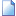 FlokkurA6.3 - Erindi á alþjóðlegri ráðstefnuUpplýsingar um ritverk, erindi, stjórnun...Erindi á Ársþingi EGU í Vínarborg í april 2015. / Tue, 14 Apr, 08:30–12:00 / 13:30–17:00 / Room B14 / Wed, 15 Apr, 08:30–10:00 / Room B14 11:30–11:45 EGU2015-12848 Changes in precipitation patterns associated with retreating glaciers in Iceland Hálfdán Ágústsson, Haraldur Ólafsson, and Finnur PálssonÚtgáfuár2015Athugasemdir starfsmannsHÓ flutti erindið Fylgiskjal http://ugla.hi.is/ferillstarfa/view/getFile.php?id=46868FlokkurA6.4 - Erindi á innlendri ráðstefnuUpplýsingar um ritverk, erindi, stjórnun...2 erindi á sumarþingi Veðurfræðifélagsins, 2015: 13:30 Andréa Massad: Evaluation of surface temperature and wind speed in mesoscale simulations of the atmosphere over Iceland * 14:00 Hálfdán Ágústsson: Úrkoma á hverfandi(a) jökulhveli www.vedur.orgÚtgáfuár2015Athugasemdir starfsmannsAM og HÁ eru nemendur HÓ FlokkurA6.4 - Erindi á innlendri ráðstefnuUpplýsingar um ritverk, erindi, stjórnun...Gabriel Sattig: The Brusi Experiment – High resolution analysis of summer precipitation in the East Fjords. Erindi á aðventuþingi Veðurfræðifélagsins 2015. www.vedur.org.Útgáfuár2015Athugasemdir starfsmannsGS er nemi FlokkurA6.5 - Erindi á fræðilegu málþingi, málstofu eða fundi fyrir faghópaUpplýsingar um ritverk, erindi, stjórnun...Veðurfræði í Háskóla Íslands. Erindi á Veðurstofunni í okt. 2015.Útgáfuár2015FlokkurA6.5 - Erindi á fræðilegu málþingi, málstofu eða fundi fyrir faghópaUpplýsingar um ritverk, erindi, stjórnun..."Sólfarsvindar fyrr og síðar". Erindi á aðventuþingi Veðurfræðifélagsins í nóvember 2015. www.vedur.orgÚtgáfuár2015FlokkurA6.6 - Veggspjald á alþjóðlegri ráðstefnuUpplýsingar um ritverk, erindi, stjórnun...B224 EGU2015-14211 Gravity waves from an extratropical cyclone hitting Iceland Haraldur Ólafsson, Maurizio Ripepe, and Dario Delle Donne. Veggspjald á Ársþingi EGU í Vínarborg í apríl 2015.Útgáfuár2015Fylgiskjal http://ugla.hi.is/ferillstarfa/view/getFile.php?id=46869FlokkurD1 - Skipulagning alþjóðlegrar vísindaráðstefnuUpplýsingar um ritverk, erindi, stjórnun...Setustjóri veðurspásetu (NWP) í EGU í Vín í apríl 2015. Numerical weather prediction, data assimilation and ensemble forecasting Convener: Haraldur Ólafsson | Co-Convener: Jian-Wen Bao Orals / Wed, 15 Apr, 08:30–12:00 / 13:30–15:15 / Room B9 Posters / Attendance Wed, 15 Apr, 17:30–19:00 / Blue PosterÚtgáfuár2015Fylgiskjal http://ugla.hi.is/ferillstarfa/view/getFile.php?id=46867FlokkurD3 - Seta í nefndum eða stjórnumUpplýsingar um ritverk, erindi, stjórnun...Seta í tveimur akademískum alþjóðlegum stjórnum: 1. International Advisory Committee of Shanghai Innovative Center of Regional High Resolution NWP 2. Scientific Steering Committee of Key Laboratory of Tropical Cyclones Numerical Weather PredictionÚtgáfuár2015Athugasemdir starfsmannsAlvöru vísindastarfsemi á heimsmælikvarða.Fylgiskjal http://ugla.hi.is/ferillstarfa/view/getFile.php?id=46873